Продажа имущества(Настоящее коммерческое предложение не является офертой. Окончательные условия оговариваются сторонами при рассмотрении коммерческих предложений)СТОЯК НАЛИВА НЕФТЕПРОДУКТОВ АСН-5ЦЕНА 30 000 руб. с НДС Марка, тип, модель, заводской номер: АСН-5Основные характеристики по паспорту завода-изготовителя: система автоматизированного слива-налива без насоса, с каплесборником.  Производительность, мощность и др.: производительность 55 м3/час.Функциональное назначение: налив светлых нефтепродуктов в автоцистерны.Год изготовления: 1973 г.Состояние удовлетворительное, имеются следы коррозии.
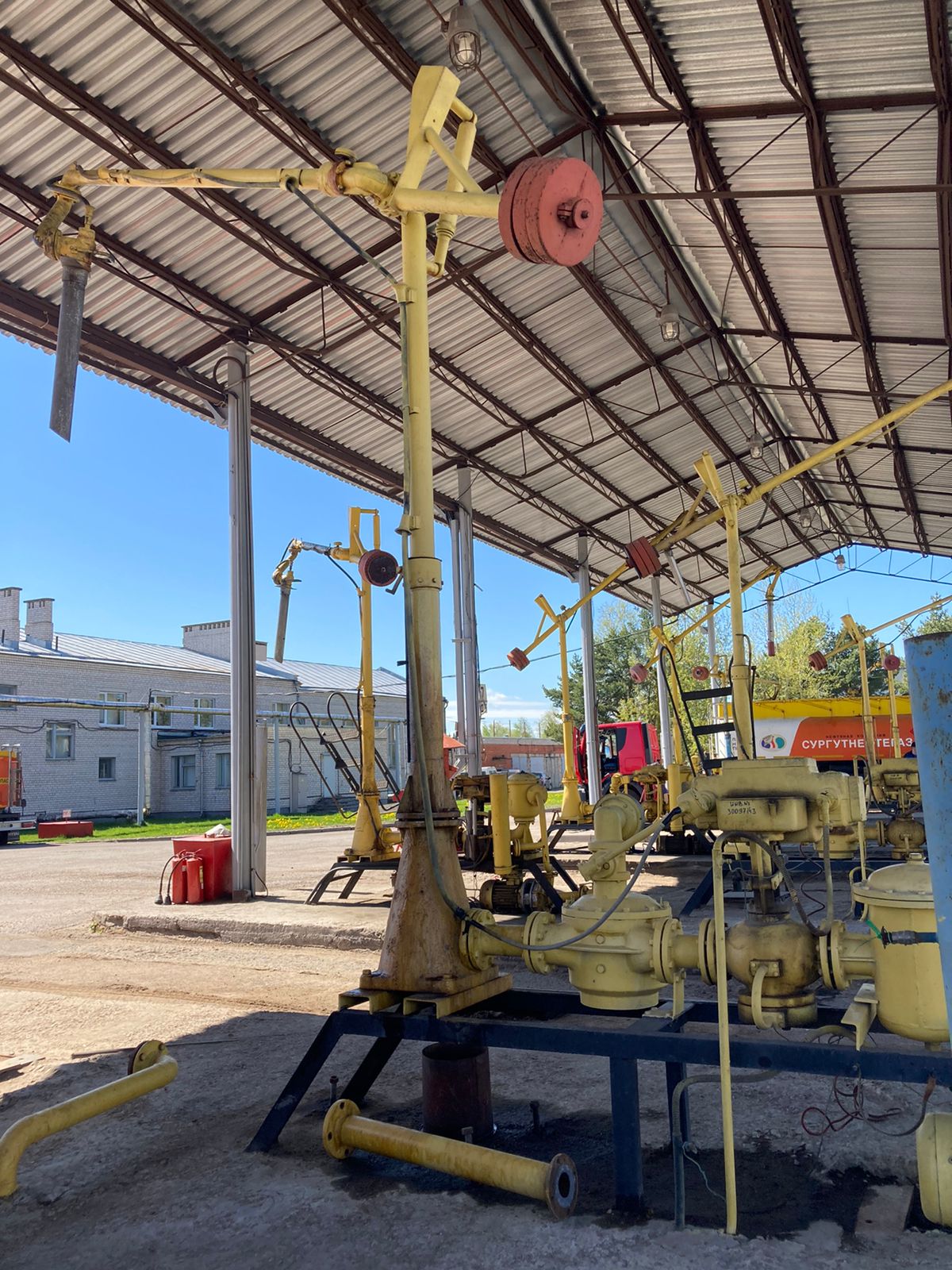 Адрес (местонахождение): г. Псков, ул.Пригородная, 25Контактные номера для осмотра: 8(8112) 62-05-33 директор Александр Валентинович	